Hringekja í stærðfræði4 stöðvar Ljósrita og Vinna bls. 12 og 13 Einingu 5
Ljósrita og Vinna bls. 15 í Einingu 5 Skoða meðal annars aldur trjáa. Nokkrar stærðir af tjáplöttum eru hafðir til hliðsjónar. (Sneið úr trjábol)
Þegar þau eru búin fara þau í verkefni 27 um ættartré
Ljósrita og Vinna bls. 18 og 19 Eining 5
Flatarmál og speglunarásar laufblaða 
Ljósrita og Vinna bls. 25 Eining 5 Mæla lengd og þyngd tréhluta 
Finna 6 hluti úr tré til að mæla nota Vog, málband eða reglustika – skrá hjá sér á blað.Aukaverkefni  mætti vera í heimanámi????
Mis langar trjágreinar. 
Finna hvað greinarnar eru langar teikna hæðina á blað og skrá cm.  Eftir röð t.d. 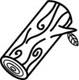 